ИНСТРУКЦИЯпо охране труда для учителя биологииИОТ-047-20231. Общие требования охраны труда1.1. Настоящая инструкция по охране труда для учителя биологии в школе разработана в соответствии с Приказом Минтруда России от 29 октября 2021 года N 772н «Об утверждении основных требований к порядку разработки и содержанию правил и инструкций по охране труда», вступившим в силу 1 марта 2022 года; Постановлениями Главного государственного санитарного врача России от 28.09.2020г №28 «Об утверждении СП 2.4.364S-20 «Санитарно-эпидемиологические требования к организациям воспитания и обучения, отдыха и оздоровления детей и молодежи» и от 28.01 „2021г №2 «Об утверждении СанПиН 1.2.3685-21 «Гигиенические нормативы и требования к обеспечению безопасности и (или) безвредности для человека факторов среды обитания»; разделом Х Трудового кодекса Российской Федерации и иными нормативными правовыми актами по охране труда.1.2. Данная инструкция по охране труда для учителя биологии устанавливает требования охраны труда перед началом, во время и по окончании работы сотрудника, выполняющего обязанности учителя биологии в школе, требования охраны труда в аварийных ситуациях, определяет безопасные методы и приемы работ на рабочем месте.1.3. Инструкция по охране труда составлена в целях обеспечения безопасности труда и сохранения жизни и здоровья учителя биологии при выполнении им своих трудовых обязанностей и функций в общеобразовательной организации.1.4. К выполнению обязанностей учителя биологии в общеобразовательной организации допускаются лица:имеющие образование, соответствующие требованиям к квалификации (профстандарта) по своей должности;соответствующие требованиям, касающимся прохождения предварительного и периодических медицинских осмотров, внеочередных медицинских осмотров по направлению директора, обязательного психиатрического освидетельствования (не реже 1 раз в 5 лет), профессиональной гигиенической подготовки и аттестации (при приеме на работу и далее не реже 1 раза в 2 года), вакцинации, наличия личной медицинской книжки с результатами медицинских обследований и лабораторных исследований, сведениями о прививках, перенесенных инфекционных заболеваниях, о прохождении профессиональной гигиенической подготовки и аттестации с допуском к работе.1.5. Принимаемый на работу учитель биологии обязан пройти в установленном порядке вводный инструктаж, первичный инструктаж на рабочем месте до начала самостоятельной работы (если его профессия и должность не входит в утвержденный директором Перечень освобожденных от прохождения инструктажа профессий и должностей), проходить повторные инструктажи не реже одного раза в шесть месяцев, а также внеплановые и целевые в случаях, установленных Порядком обучения по охране труда и проверки знаний требований охраны труда.1.6. Учитель биологии должен изучить настоящую инструкцию, пройти обучение по охране труда и проверку  требований охраны труда, обучение приемам оказания первой помощи пострадавшим, обучение правилам пожарной безопасности и электробезопасности и проверку знаний правил в объеме должностных обязанностей с присвоением I квалификационной группы допуска по электробезопасности.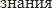 1.7. Учитель биологии в целях соблюдения требований охраны труда обязан:соблюдать требования охраны труда и производственной санитарии, инструкции по охране труда, охране жизни и здоровья обучающихся; обеспечивать режим соблюдения норм и правил по охране труда и пожарной безопасности во время организации образовательной деятельности; соблюдать правила личной гигиены; знать порядок действий при возникновении пожара или иной чрезвычайной ситуации и эвакуации, сигналы оповещения о пожаре; уметь пользоваться первичными средствами пожаротушения (огнетушителями, песком, покрывалом для изоляции очага возгорания); знать месторасположение аптечки и уметь оказывать первую помощь пострадавшему;соблюдать Правила внутреннего трудового распорядка и Устав общеобразовательной организации; соблюдать установленные режимы труда и отдыха; соблюдать должностную инструкцию учителя биологии;соблюдать инструкцию по охране труда в кабинете биологии школы.1.8. В процессе работы возможно воздействие на учителя биологии следующих опасных и (или) вредных производственных факторов:напряженность трудового процесса: нагрузка на голосовой аппарат;тяжесть трудового процесса: рабочая поза (длительное нахождение в положении ”стоя” в течение рабочего дня).Факторы признаются вредными, если это подтверждено результатами СОУТ.1.9. Перечень профессиональных рисков и опасностей при работе учителем биологии:нарушение остроты зрения при недостаточной освещённости рабочего места, при длительной работе с документами, тетрадями;порезы рук при неаккуратном использовании стеклянной лабораторной посуды, а также при работе с колющими и режущими инструментами; повреждения кожи при работе с различными растворами без средств индивидуальной зашиты; поражение электрическим током при прикосновении к токоведущим частям электрооборудования и электроприборов с нарушенной изоляцией (при включении или выключении электроприборов и (или освещения в помещениях); 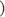 повышенное психоэмоциональнее напряжение;перенапряжение голосового анализатора; высокая плотность эпидемиологических контактов.1.10. Учитель биологии соблюдает требования к спецодежде и индивидуальным средствам защиты:халат хлопчатобумажный;фартук из химически стойкого материала;перчатки, защитные очки и (или) защитный щиток лицевой при выполнении экспериментов и практических работ;защитный экран при проведении экспериментов с повышенной опасностью.В случае травмирования уведомить заместителя директора по УВР любым доступным способом в ближайшее время. При неисправности мебели, лабораторного оборудования, микроскопов, ЭСО и иных электроприборов сообщить заместителю директора по административно-хозяйственной части и не использовать до устранения всех недостатков.В целях соблюдения правил личной гигиены и эпидемиологических норм учитель биологии должен:оставлять верхнюю одежду, обувь в предназначенных для этого местах; мыть руки с мылом, использовать кожные антисептики после соприкосновения с загрязненными предметами, химическими реактивами, препаратами, перед началом работы, после посещения туалета, перед приемом пищи; не допускать приема пиши в учебном кабинете биологии; осуществлять проветривание учебного кабинета;соблюдать требования СП 2.4.3648-20, СанПиН 1.2.3685-21, СП 3.1 2.4.3598-20.Запрещается выполнять работу, находясь в состоянии алкогольного опьянения либо в состоянии, вызванном потреблением наркотических средств, психотропных, токсических или других одурманивающих веществ, а также распивать спиртные напитки, употреблять наркотические средства, психотропные, токсические или другие одурманивающие вещества на рабочем месте или в рабочее время.При заведовании учебным кабинетом биологии необходимо соблюдать инструкцию по охране труда для заведующего учебным кабинетом общеобразовательной организации, при замене уроков использовать инструкцию по охране труда для учителя на замене.Учитель биологии, допустивший нарушение или невыполнение требований настоящей инструкции по охране труда, рассматривается, как нарушитель производственной дисциплины и может быть привлечён к дисциплинарной ответственности и прохождению внеочередной проверки знаний требований охраны труда, а в зависимости от последствий - и к уголовной; если нарушение повлекло материальный ущерб - к материальной ответственности в установленном порядке.2. Требования охраны груда перед началом работы2.1. Учитель биологии общеобразовательной организации должен приходить на работу в чистой, опрятной одежде, перед началом работы вымыть руки. Прибыть на работу заблаговременно для исключения спешки и, как следствие, падения и получении травмы.2.2. Визуально оценить состояние выключателей, включить полностью освещение в кабинете биологии и убедиться в исправности электрооборудования:осветительные приборы должны быть исправны и надежно подвешены к потолку, иметь целостную светорассеивающую конструкцию и не содержать следов загрязнений; уровень искусственной освещенности в кабинете биологии должен составлять не менее 300 люкс, в лаборантской - не менее 400 люкс; коммутационные коробки должны быть закрыты крышками, корпуса выключателей и розеток не должны иметь трещин и сколов, а также оголенных контактов.Проверить окна на наличие трещин и иное нарушение целостности стекол.Удостовериться в наличии первичных средств пожаротушения, срока их пригодности и доступности, в наличии аптечки первой помощи и укомплектованности ее медикаментами.Провести осмотр санитарного состояния кабинета биологии.Произвести сквозное проветривание учебного кабинета, открыв окна с ограничителями и двери.Убедиться в свободности выхода из кабинета биологии, проходов и соответственно в правильной расстановке мебели в учебном кабинете:между столами и стенами (светонесущей и противоположной светонесущей), а также между рядами столов — не менее 50см;от учебной доски до первого ряда столов — не менее 240 см; удаленность от учебной доски до последнего ряда столов - не более 860 см; парты (столы) расставлены в следующем порядке: меньшие по размеру - ближе к доске, большие по размеру - дальше от доски, цветовая маркировка присутствует.Убедиться в безопасности рабочего места, проверить на устойчивость и исправность мебель в кабинете биологии, оценить покрытие столов и стульев, которое не должно иметь дефектов и повреждений.Проверить исправность и работу вентиляции вытяжного шкафа.2.10. Убедиться в отсутствии в кабинете биологии растений ядовитых и вызывающих аллергию.Убедиться в целостности лабораторного оборудования, наличии необходимых препаратов и реактивов.Проконтролировать наличие и исправное состояние наглядных пособий, моделей, микроскопов.Удостовериться, что температура воздуха в помещении кабинета соответствует требуемым санитарным нормам 18-240С, в теплый период года не более 28 0С.Провести проверку работоспособности и удостовериться в исправности ЭСО и оргтехники, иных электроприборов в кабинете биологии.Подготовить и проверить средства индивидуальной защиты, надеть перед выполнением экспериментов, лабораторных и практических работ. Подготовить защитный экран с целью безопасного проведения демонстративных опытов по биологии для обучающихся.Приступать к работе разрешается после выполнения подготовительных мероприятий и устранения всех недостатков и неисправностей.3. Требования охраны груда во время работы3.1. Во время работы необходимо соблюдать порядок в учебном кабинете, где проводятся занятия по биологии, не загромождать свое рабочее место и места обучающихся, а также выход из кабинета и подходы к первичным средствам пожаротушения.3.2. В целях обеспечения необходимой естественной освещенности учебного кабинета биологии не ставить на подоконники цветы, не располагать тетради, учебники и иные предметы.3.3. Поддерживать дисциплину и порядок во время занятий, не разрешать ученикам самовольно уходить из кабинета без разрешения учителя, не оставлять обучающихся одних без контроля. 3.4. Наглядные пособия, учебные модели, микроскопы, лабораторное оборудование применять только в исправном состоянии, соблюдая правила безопасности и утверждённые методики.3.5. При проведении лабораторных работ, практических работ на местности, экскурсий по биологии провести с детьми соответствующие инструктажи с записью в журнале регистрации инструктажей обучающихся.3.6. При работе со стеклянной лабораторной посудой, приборами из стекла соблюдать осторожность, не нажимать сильно пальцами на хрупкие стенки пробирок, стенки колб.3.7. Брать предметные покровные стекла за края легко во избежание порезов пальцев.3.8. При работе с твердыми химическими реактивами не брать их руками, набирать из баночек специальными пластмассовыми или фарфоровыми ложечками, совочками, шпателями не допускать попадания растворов кислот и щелочей на кожу, в глаза и на одежду.3.9. Для оказания помощи в подготовке и проведении демонстрационных опытов по биологии привлекать лаборанта.3.10. При использовании режущих и колющих инструментов соблюдать осторожность, брать инструменты только за ручки, не направлять их заостренные части на себя и на обучающихся.3.11. При пользовании спиртовки или сухого горючего  для нагревания жидкостей беречь руки от ожогов. Отверстие пробирки или горлышко колбы при их нагревании не направлять на себя и обучающихся.3.12. При нагревании жидкостей не наклоняться над сосудами и не заглядывать в них.3.13. Не использовать растворы и реактивы из тары без соответствующих этикеток.3.14. Интерактивные доски, сенсорные экраны, информационные панели и иные средства отображения информации, а также компьютеры, ноутбуки, планшеты, моноблоки, иные электронные средства обучения (ЭСО) необходимо использовать в соответствии с инструкцией по эксплуатации и (или) техническим паспортом.3.15. При использовании ЭСО выполнять мероприятия, предотвращающие неравномерность освещения и появление бликов на экране. Выключать или переводить в режим ожидания интерактивную доску и другие ЭСО, когда их использование приостановлено или завершено.3.16. При использовании электронного оборудования, в том числе сенсорного экрана, клавиатуры и мыши, интерактивного маркера ежедневно дезинфицировать их в соответствии с рекомендациями производителя либо с использованием растворов или салфеток на спиртовой основе, содержащих не менее 70% спирта.3.17. Не использовать в помещении кабинета биологии переносные отопительные приборы с инфракрасным излучением, а также кипятильники, плитки, электрочайники, не сертифицированные удлинители.3.18. При использовании ЭСО и оргтехники учителю биологии запрещается:смотреть прямо на луч света исходящий из проектора, прежде чем повернуться к классу лицом, необходимо отступить от интерактивной доски в сторону; прикасаться к работающему или только что выключенному мультимедийному проектору, необходимо дать ему остыть; включать в электросеть и отключать от неё приборы, подключать комплектующие составляющие приборов мокрыми и влажными руками; нарушать последовательность включения и выключения ЭСО, оргтехники и иных электроприборов, технологические процессы; размещать на электроприборах предметы (бумагу, ткань, вещи и т.п.);разбирать включенные в электросеть приборы;прикасаться к оголенным или с поврежденной изоляцией проводам; сгибать и защемлять кабели питания;оставлять без присмотра включенные электроприборы.Во время перерывов между занятиями в отсутствии обучающихся проветривать кабинет биологии, при этом оконные рамы фиксировать в открытом положении. Руководствоваться показателями продолжительности, указанными в СанПиН 1.2.3685-21:Учителю биологии необходимо соблюдать правила передвижения в помещениях и на территории школы:во время ходьбы быть внимательным и контролировать изменение окружающей обстановки;ходить по коридорам и лестничным маршам, придерживаясь правой стороны;при передвижении по лестничным пролетам следует соблюдать осторожность и внимательность, не перепрыгивать через ступеньки, не перевешиваться через перила: ходить осторожно и не спеша;не проходить ближе метра от стен здания общеобразовательной организации.Во избежание падения из окна, а также ранения стеклом: не вставать на подоконник.Соблюдать во время работы настоящую инструкцию по охране труда для учителя биологии, иные инструкции по охране труда при выполнении работ и работе с оборудованием, установленный режим рабочего времени и времени отдыха.Требования, предъявляемые к правильному использованию (применению) средств индивидуальной защиты:халат должен быть застегнут на все пуговицы, полностью закрывать туловище и руки до запястья, не содержать в карманах острые и бьющиеся предметы;фартук должен облегать;перчатки должны соответствовать размеру рук и не сползать с них; при использовании защитных очков или щитка лицевого регулировать прилегание;при неисправности СИЗ заменить на исправные.3.24. При длительной работе с документами, тетрадями, за компьютером (ноутбуком) с целью снижения утомления зрительного анализатора, предотвращения развития познотонического утомления через час работы делать перерыв на 10-15 минут, все время которого следует выполнять комплекс упражнений для глаз, физкультурные паузы,4. Требования охраны труда в аварийных ситуацияхПеречень основных возможных аварий и аварийных ситуаций, причины их вызывающие:повреждение стеклянной лабораторной посуды вследствие нарушения правил обращения со стеклянной посудой и её использования при проведении опытов;появление резкого и (или) неприятного запаха, вызывающего кашель, вследствие поломки вытяжного шкафа, разгерметизации влажных препаратов;возникновение возгорания, вследствие небрежного обращения со спиртовкой и сухим горючим, легковоспламеняющимися веществами и жидкостями, неисправности электроприбора или иного электрооборудования; прорыв системы отопления, водоснабжения: канализации из-за износа труб;террористический акт или угроза его совершения.Учитель биологии обязан немедленно известить заместителя директора по УВР или директора школы:о любой ситуации, угрожающей жизни и здоровью обучающихся и работников общеобразовательной организации; о факте возникновения групповых инфекционных и неинфекционных заболеваний; о каждом несчастном случае, произошедшем в школе; об ухудшении состояния своего здоровья, в том числе о проявлении признаков острого профессионального заболевания (отравления).4.3. В случае, если разбилась лабораторная посуда, не собирать ее осколки незащищёнными руками, а использовать для этой цели щетку и совок.4.4. Средства и действия, направленные на ликвидацию неприятного запаха:срочно эвакуировать обучающихся из кабинета биологии в безопасное место;проветрить помещение, открыв окна, чтобы улетучился запах;обезопасить объект, ставший причиной распространения запаха.4.5. Средства и действия, направленные на ликвидацию возгорания, возникшего вследствие небрежного обращения со спиртовкой или сухим горючим, возгорания легковоспламеняющихся жидкостей, короткого замыкания в электроприборе:прекратить доступ кислорода: воздуха, закрыв спиртовку или сухое горючее специальным колпачком;при пролив: и возгорании горючих и легковоспламеняющихся жидкостей - прекратить доступ кислорода с применением листового асбеста, песка, кошмы, покрывала для изоляции очага возгорания: огнетушителя;обесточить электроприбор, воспользоваться огнетушителем.4.6. В случае появления задымления или возгорания в учебном кабинете, учитель биологии обязан немедленно прекратить работу, вывести детей из кабинета — опасной зоны, вызвать пожарную охрану по телефону 01 (101 - с мобильного), оповестить голосом о пожаре и вручную задействовать АПС, сообщить директору школы. При условии отсутствия угрозы жизни и здоровью людей принять меры к ликвидации пожара в начальной стадии с помощью первичных средств пожаротушения. При использовании огнетушителей не направлять в сторону людей струю углекислоты или порошка. При пользовании углекислотным огнетушителем во избежание обморожения не браться рукой за раструб.4.7. В случае получения травмы учитель биологии обязан прекратить работу, позвать на помощь, воспользоваться аптечкой первой помощи, поставить в известность директора школы (при отсутствии иное должностное лицо) и обратиться в медицинский пункт. При получении травмы иным работником или обучающимся необходимо оказать ему первую помощь. Вызвать медицинского работника общеобразовательной организации, при необходимости, вызвать скорую медицинскую помощь по телефону 03 (103) и сообщить о происшествии директору общеобразовательной организации. Обеспечить до начала расследования сохранность обстановки на месте происшествия, а если это невозможно (существует угроза жизни и здоровью окружающих) - фиксирование обстановки путем составления схемы, протокола, фотографирования или иным методом.4.8. При аварии (прорыве) в системе отопления, водоснабжения и канализации в кабинете биологии необходимо вывести обучающихся из помещения, оперативно сообщить о происшедшем заместителю директора по административно-хозяйственной части общеобразовательной организации.4.9. В случае угрозы или возникновения очага опасного воздействия техногенного характера, угрозы или приведения в исполнение террористического акта следует руководствоваться Планом эвакуации, инструкцией о порядке действий в случае угрозы и возникновении ЧС террористического характера.5. Требования охраны труда по окончании работы5.1. Отключить ЭСО и оргтехнику, другие имеющиеся электроприборы от электросети.5.2. Собрать у обучающихся остатки растворов, реактивов и поместить их в специальную посуду для последующей нейтрализации. Собрать лабораторную посуду, воспользоваться помощью лаборанта кабинета биологии.5.3. Собрать гербарии у обучающихся и уложить в специальные коробки для хранения. Влажные препараты собрать и разместить на хранение, убедившись в их целостности и герметичности.5.4. Микроскопы и микропрепараты, разместить в места хранения, убедившись в их исправности.5.5. Внимательно осмотреть учебный кабинет биологии. Убрать учебные и наглядные пособия, методические пособия и раздаточный материал в места хранения.5.6. Проветрить учебный кабинет биологии.5.7. Удостовериться в противопожарной безопасности помещения. Удостовериться, что противопожарные правила в помещении соблюдены, огнетушители находятся в установленных местах. При окончании срока эксплуатации огнетушителя передать его лицу, ответственному за пожарную безопасность в школе, для последующей перезарядки. Установить в помещении новый огнетушитель.5.8. Проконтролировать проведение влажной уборки, а также вынос мусора из помещения учебного кабинета биологии .5.9. Закрыть окна, вымыть руки, перекрыть воду и выключить свет.5.10. Сообщить непосредственному руководителю о недостатках, влияющих на безопасность труда, пожарную безопасность, обнаруженных во время работы.5.11. При отсутствии недостатков закрыть учебный кабинет биологии на ключ.6. Заключительные положения инструкции по охране труда для учителя биологии6.1. Проверка и пересмотр настоящей инструкции по охране труда проводится не реже одного раза в 5 лет.6.2. Инструкция по охране труда для учителя биологии должна быть досрочно пересмотрена в следующих случаях:• при пересмотре межотраслевых и отраслевых правил и типовых инструкций по охране труда для учителя биологии;  • при изменении инструкций по охране труда для учителя биологии;  • по результатам анализа материалов расследования аварий, несчастных случаев и профессиональных заболеваний;• по требованию уполномоченных представителей органов по труду субъектов Российской Федерации или органов федеральной инспекции труда.6.3. Если в течение 5 лет со дня утверждения (введения в действие) данной инструкции по охране труда для учителя биологии условия труда не изменяются, то действие инструкции продлевается на следующие 5 лет.6.4. Ответственность за своевременное внесение необходимых изменений и дополнений, а также пересмотр настоящей инструкции по охране труда возлагается на ответственного по охране труда в общеобразовательном учреждении.Инструкцию разработал: ______________ /_______________________/С инструкцией ознакомлен (а)«___»_____20___г. ______________ /_______________________/Температура наружного воздуха: 0СДлительность проветривания помещений: мин.Длительность проветривания помещений: мин.Длительность проветривания помещений: мин.Температура наружного воздуха: 0СУчебные кабинеты в малые перемены: минУчебные кабинеты в малые перемены: минУчебные кабинеты	в большие перемены: минот +10 до +64-1025-35от +5 до О3-720-30от О до -52-515-25от -5 до -101-310-15ниже -101-1,55-10